Genève, le 6 décembre 2016Madame, Monsieur,J'ai l'honneur de vous inviter à participer à la réunion de la Commission d'études 11 (Exigences de signalisation, protocoles, spécifications de test et lutte contre la contrefaçon des produits) qui aura lieu à Genève, au siège de l'UIT, du 6 au 15 février 2017 inclus. Je tiens à vous informer que la réunion s'ouvrira à 9 h 30 le premier jour. L'enregistrement des participants débutera à 8 h 30 à l'entrée Montbrillant. Les précisions relatives aux salles de réunion seront affichées sur les écrans placés aux entrées du siège de l'UIT et sur la page d'accueil de la Commission d'études 11. Des renseignements complémentaires sur la réunion sont donnés à l'Annexe A.Le projet d'ordre du jour de la réunion et le projet de calendrier, établis en accord avec le Président de la Commission d'études 11, M. Andrey Kucheryavy, figurent respectivement dans l'Annexe B et l'Annexe C. Les modifications apportées ultérieurement au calendrier seront publiées sur la page d'accueil de la Commission d'études 11.Les réunions ci-après seront organisées en parallèle et au même endroit:–	La réunion de la Commission d'études 13 de l'UIT-T, du 6 au 17 février 2017. Des renseignements complémentaires sont disponibles dans la Lettre collective 1/13.–	La réunion de la Commission de direction de l'UIT-T pour l'évaluation de la conformité (CASC de l'UIT-T), le 8 février 2017. Des renseignements complémentaires sont disponibles sur la page web de la CASC.–	La réunion de l'Activité conjointe de coordination sur les réseaux pilotés par logiciel (JCA-SDN), le 9 février 2017. Des renseignements complémentaires sont disponibles sur la page web de la JCA-SDN.En outre, une session de formation pratique d'une journée sur la réduction de l'écart en matière de normalisation sera organisée le mardi 7 février 2017 à l'intention des délégués des pays en développement. Je vous souhaite une réunion constructive et agréable.Veuillez agréer Madame, Monsieur, l'assurance de ma considération distinguée.Chaesub Lee
Directeur du Bureau de la normalisation
des télécommunicationsAnnexes: 3ANNEXE A(de la Lettre collective TSB 1/11)PRÉSENTATION DES CONTRIBUTIONSDÉLAIS DE SOUMISSION DES CONTRIBUTIONS: Le délai de soumission des contributions est de 12 (douze) jours calendaires avant la réunion. Ces contributions, qui seront publiées sur le site web de la Commission d'études 11, doivent donc parvenir au TSB le 24 janvier 2017 au plus tard. Les contributions reçues deux mois au moins avant le début de la réunion pourront être traduites sur demande.POSTAGE DIRECT/SOUMISSION DES DOCUMENTS: Il existe un système de postage direct des contributions en ligne. Ce système permet aux Membres de l'UIT-T de réserver des numéros de contribution et de charger ou modifier les contributions directement sur le serveur web de l'UIT-T. Vous trouverez de plus amples informations et des indications sur ce système de postage direct à l'adresse suivante: http://itu.int/net/ITU-T/ddp/. GABARITS: Pour élaborer vos documents de réunion, veuillez utiliser l'ensemble de gabarits (templates) mis à votre disposition. Ces gabarits sont accessibles sur la page web de chaque commission d'études de l'UIT-T, sous "Delegate resources" 
(http://www.itu.int/ITU-T/studygroups/templates). Le nom de la personne à contacter au sujet de la contribution, ses numéros de télécopie et de téléphone ainsi que son adresse électronique doivent figurer sur la page de couverture de tous les documents.MÉTHODES DE TRAVAIL ET INSTALLATIONSEn raison de restrictions budgétaires, l'INTERPRÉTATION sera assurée sur demande pour la séance plénière de clôture de la réunion. Pour les séances prévues avec interprétation, veuillez noter que celle-ci ne sera assurée que si un Etat Membre en fait la demande en cochant la case correspondante sur le formulaire d'inscription, ou en envoyant une demande par écrit au TSB, un mois au moins avant le premier jour de la réunion. Ce délai doit être impérativement respecté pour que le TSB puisse prendre les dispositions nécessaires en vue de l'interprétation.RÉUNIONS SANS PAPIER: La réunion se déroulera sans document papier. RÉSEAU LOCAL SANS FIL (WLAN): Des équipements de réseau local sans fil sont à la disposition des délégués dans toutes les salles de réunion de l'UIT et dans le bâtiment du CICG (Centre international de conférences de Genève). Des renseignements supplémentaires sont disponibles sur le site web de l'UIT-T (http://itu.int/ITU-T/edh/faqs-support.html).Des CONSIGNES électroniques sont mises à disposition au rez-de-chaussée du bâtiment Montbrillant. Le casier s'ouvre et se ferme au moyen de votre badge RFID de l'UIT. Votre casier n'est disponible que pendant la durée de la réunion à laquelle vous participez; veuillez donc le libérer avant 23 h 59 le dernier jour de la réunion.PRÊT D'ORDINATEURS PORTABLES: Le Service d'assistance informatique de l'UIT (servicedesk@itu.int) a prévu un nombre limité d'ordinateurs portables, prêtés dans l'ordre des demandes aux délégués qui n'en ont pas.IMPRIMANTES: Des imprimantes sont mises à la disposition des délégués qui souhaitent imprimer des documents au cybercafé situé au deuxième sous-sol de la Tour, au rez-de-chaussée du bâtiment Montbrillant et près des principales salles de réunion.IMPRESSION PAR COURRIER ÉLECTRONIQUE: Outre la méthode d'impression classique, employant les files d'attente, qui nécessite une installation sur l'ordinateur ou le dispositif de l'utilisateur, l'impression de documents par courrier électronique est maintenant possible ("e-print"). La procédure consiste simplement à joindre les documents à imprimer à un message électronique et à envoyer celui-ci à l'adresse électronique de l'imprimante (de la forme nomdelimprimante@eprint.itu.int). Aucune installation de pilote n'est nécessaire. Pour plus de précisions, veuillez consulter l'adresse suivante: http://itu.int/ITU-T/go/e-print. INSCRIPTION, NOUVEAUX DÉLÉGUÉS et BOURSESINSCRIPTION: Afin de permettre au TSB de prendre les dispositions nécessaires, veuillez lui faire parvenir par lettre, par télécopie (+41 22 730 5853) ou par courrier électronique (tsbreg@itu.int) au plus tard le 6 janvier 2017, la liste des personnes qui représenteront votre Administration, Membre de Secteur, Associé, établissement universitaire, organisation régionale et/ou internationale ou autre entité. Les administrations sont invitées à indiquer également le nom du Chef de délégation (et du Chef adjoint, le cas échéant).Veuillez noter que l'inscription préalable des participants aux réunions de l'UIT-T se fait en ligne sur le site web de l'UIT-T (http://itu.int/go/tsg11). Les NOUVEAUX DÉLÉGUÉS sont invités à suivre un PROGRAMME DE MENTORAT comprenant une séance d'accueil et d'information après l'enregistrement, une visite guidée des locaux du siège de l'UIT et une présentation de l'UIT-T. Si vous souhaitez y participer, veuillez contacter: ITU-Tmembership@itu.int. BOURSES: Nous avons le plaisir de vous informer que deux bourses partielles par administration seront accordées, en fonction des ressources financières disponibles, afin de faciliter la participation des pays les moins avancés ou des pays en développement à faible revenu (http://itu.int/en/ITU-T/info/Pages/resources.aspx). Veuillez noter en outre que lorsque deux (2) bourses partielles sont demandées, l'une au moins doit être sollicitée pour un billet d'avion en classe économique. Toute demande de bourse doit être agréée par l'administration concernée de l'Etat Membre de l'UIT. Les demandes de bourses (établies à partir du Formulaire 1 ci-joint), doivent être retournées à l'UIT au plus tard le 26 décembre 2016. Veuillez noter que les critères sur la base desquels il est décidé d'attribuer une bourse sont les suivants: budget disponible au TSB, contributions fournies à la réunion par le demandeur, répartition équitable entre les pays et les régions, et parité hommes-femmes.PRINCIPALES ÉCHÉANCES (avant la réunion)SÉJOUR À GENÈVE: HÔTELS ET VISASVeuillez noter qu'un nouveau site web d'information pour les visiteurs est désormais disponible à l'adresse: http://itu.int/en/delegates-corner. HÔTELS: A toutes fins utiles, vous trouverez un formulaire de réservation d'hôtel (Formulaire 2). Une liste des hôtels est donnée à l'adresse: http://www.itu.int/travel/. VISAS: Nous vous rappelons que pour les ressortissants de certains pays, l'entrée et le séjour sur le territoire de la Suisse sont soumis à l'obtention d'un visa. Ce visa doit être demandé au moins quatre (4) semaines avant le début de la réunion et obtenu auprès de la représentation de la Suisse (ambassade ou consulat) dans votre pays ou, à défaut, dans le pays le plus proche de votre pays de départ. En cas de problème, l'Union peut, sur demande officielle de l'administration ou de l'entité que vous représentez, intervenir auprès des autorités suisses compétentes pour faciliter l'émission du visa mais uniquement pendant la période de quatre semaines susmentionnée. Cette demande doit préciser le nom et les fonctions, la date de naissance, le numéro ainsi que la date de délivrance et d'expiration du passeport de la (des) personne(s) pour laquelle (lesquelles) le (les) visa(s) est (sont) demandé(s) et être accompagnée d'une copie de la notification de confirmation d'inscription approuvée pour la réunion en question de l'UIT-T. Elle doit être envoyée au TSB, avec la mention "demande de visa", par télécopie (N°: +41 22 730 5853) ou par courrier électronique (tsbreg@itu.int).FORM 1 - FELLOWSHIP REQUEST(to TSB Collective letter 1/11)FORM 2 - HOTELS(to TSB Collective letter 1/11)TELECOMMUNICATION STANDARDIZATION SECTORSG/WP meeting  ____________________  from  ___________  to  ___________  in GenevaConfirmation of the reservation made on (date)  ___________with (hotel)  ________________________________________at the ITU preferential tariff____________  single/double room(s)arriving on (date)  ___________  at (time)  ___________  departing on (date)  ___________GENEVA TRANSPORT CARD: Hotels and residences in the canton of Geneva now provide a free "Geneva Transport Card" valid for the duration of the stay. This card will give you free access to Geneva public transport, including buses, trams, boats and trains as far as Versoix and the airport. Family name:	____________________________________________________________First name:			____________________________________________________________Address:	______________________________	Tel:	__________________________________________________________________	Fax:	__________________________________________________________________	E-mail:	____________________________Credit card to guarantee this reservation:  AX/VISA/DINERS/EC (or other) ______________No.:  __________________________________	Valid until:	______________________Date:  _________________________________	Signature:	______________________ANNEX B(to TSB Collective letter 1/11)Draft AgendaDraft Agenda of SG11 plenary meeting (Geneva, 6-15 February 2017)Note: Items 1 to 9 are expected to be addressed in the opening Plenary (6 February 2017) and items 10 to 20 are expected to be addressed in the closing Plenary (15 February 2017).ANNEX C(to TSB Collective letter 1/11)Draft TimetableSession 1: 0930 – 1045;	Session 2: 1115-1230; 	Session 3: 1430-1545; 	Session 4: 1615-1730 	Session 5: 1800-1915Notes1	SG11 Opening Plenary starts at 1430 hours. It will include the opening Plenaries of the Working Parties, which will be held sequentially and will start as soon as the SG11 opening Plenary closes. 2	Working Party closing plenary meetings will be held sequentially.3	A special session dedicated to newcomers will be held from 1230 to 1330 hours.*	Remote access capabilities are available.	Indicates a lunch session or an evening session.--	indicates a session allocated to one or more Questions sessions.Updates to this plan will be posted on the ITU-T SG11 web page.______________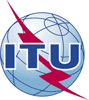 Union internationale des télécommunicationsBureau de la Normalisation des Télécommunications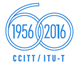 Réf.:Lettre collective TSB 1/11Aux administrations des Etats Membres de l'Union; aux Membres du Secteur UIT-T; aux Associés de l'UIT-T participant aux travaux de la Commission d'études 11;aux établissements universitaires participant aux travaux de l'UITAux administrations des Etats Membres de l'Union; aux Membres du Secteur UIT-T; aux Associés de l'UIT-T participant aux travaux de la Commission d'études 11;aux établissements universitaires participant aux travaux de l'UITTél.:+41 22 730 5858Aux administrations des Etats Membres de l'Union; aux Membres du Secteur UIT-T; aux Associés de l'UIT-T participant aux travaux de la Commission d'études 11;aux établissements universitaires participant aux travaux de l'UITAux administrations des Etats Membres de l'Union; aux Membres du Secteur UIT-T; aux Associés de l'UIT-T participant aux travaux de la Commission d'études 11;aux établissements universitaires participant aux travaux de l'UITFax:+41 22 730 5853Aux administrations des Etats Membres de l'Union; aux Membres du Secteur UIT-T; aux Associés de l'UIT-T participant aux travaux de la Commission d'études 11;aux établissements universitaires participant aux travaux de l'UITAux administrations des Etats Membres de l'Union; aux Membres du Secteur UIT-T; aux Associés de l'UIT-T participant aux travaux de la Commission d'études 11;aux établissements universitaires participant aux travaux de l'UITE-mail:tsbsg11@itu.intAux administrations des Etats Membres de l'Union; aux Membres du Secteur UIT-T; aux Associés de l'UIT-T participant aux travaux de la Commission d'études 11;aux établissements universitaires participant aux travaux de l'UITAux administrations des Etats Membres de l'Union; aux Membres du Secteur UIT-T; aux Associés de l'UIT-T participant aux travaux de la Commission d'études 11;aux établissements universitaires participant aux travaux de l'UITObjet:Réunion de la Commission d'études 11; Genève, 6-15 février 2017Réunion de la Commission d'études 11; Genève, 6-15 février 20176 décembre 2016(deux mois)–	soumission des contributions dont la traduction est demandée26 décembre 2016(six semaines)–	demandes de bourses9 janvier 2017(quatre semaines)–	demandes de lettres pour faciliter l'obtention du visa6 janvier 2017(un mois)–	demandes de services d'interprétation pour la séance plénière de clôture–	inscription préalable24 janvier 2017(12 jours calendaires)–	dernier délai pour la soumission des contributions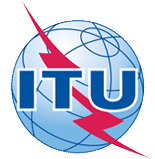 ITU-T Study Group 11 meetingGeneva, Switzerland, 6-15 February 2017ITU-T Study Group 11 meetingGeneva, Switzerland, 6-15 February 2017ITU-T Study Group 11 meetingGeneva, Switzerland, 6-15 February 2017ITU-T Study Group 11 meetingGeneva, Switzerland, 6-15 February 2017ITU-T Study Group 11 meetingGeneva, Switzerland, 6-15 February 2017ITU-T Study Group 11 meetingGeneva, Switzerland, 6-15 February 2017Please return to:Please return to:ITU Geneva (Switzerland)ITU Geneva (Switzerland)E-mail: 	fellowships@itu.intTel:	+41 22 730 5227Fax:	+41 22 730 5778E-mail: 	fellowships@itu.intTel:	+41 22 730 5227Fax:	+41 22 730 5778E-mail: 	fellowships@itu.intTel:	+41 22 730 5227Fax:	+41 22 730 5778E-mail: 	fellowships@itu.intTel:	+41 22 730 5227Fax:	+41 22 730 5778Request for one partial fellowship to be submitted before 26 December 2016Request for one partial fellowship to be submitted before 26 December 2016Request for one partial fellowship to be submitted before 26 December 2016Request for one partial fellowship to be submitted before 26 December 2016Request for one partial fellowship to be submitted before 26 December 2016Request for one partial fellowship to be submitted before 26 December 2016Request for one partial fellowship to be submitted before 26 December 2016Request for one partial fellowship to be submitted before 26 December 2016Participation of women is encouragedParticipation of women is encouragedParticipation of women is encouragedRegistration Confirmation ID No: ……………………………………………………………………………
(Note:  It is imperative for fellowship holders to pre-register via the online registration form at: http://itu.int/go/tsg11)Country: _____________________________________________________________________________________________Name of the Administration or Organization: ______________________________________________________Mr / Ms _______________________________ (family name) 	________________________________ (given name)Title: _________________________________________________________________________________________________Registration Confirmation ID No: ……………………………………………………………………………
(Note:  It is imperative for fellowship holders to pre-register via the online registration form at: http://itu.int/go/tsg11)Country: _____________________________________________________________________________________________Name of the Administration or Organization: ______________________________________________________Mr / Ms _______________________________ (family name) 	________________________________ (given name)Title: _________________________________________________________________________________________________Registration Confirmation ID No: ……………………………………………………………………………
(Note:  It is imperative for fellowship holders to pre-register via the online registration form at: http://itu.int/go/tsg11)Country: _____________________________________________________________________________________________Name of the Administration or Organization: ______________________________________________________Mr / Ms _______________________________ (family name) 	________________________________ (given name)Title: _________________________________________________________________________________________________Registration Confirmation ID No: ……………………………………………………………………………
(Note:  It is imperative for fellowship holders to pre-register via the online registration form at: http://itu.int/go/tsg11)Country: _____________________________________________________________________________________________Name of the Administration or Organization: ______________________________________________________Mr / Ms _______________________________ (family name) 	________________________________ (given name)Title: _________________________________________________________________________________________________Registration Confirmation ID No: ……………………………………………………………………………
(Note:  It is imperative for fellowship holders to pre-register via the online registration form at: http://itu.int/go/tsg11)Country: _____________________________________________________________________________________________Name of the Administration or Organization: ______________________________________________________Mr / Ms _______________________________ (family name) 	________________________________ (given name)Title: _________________________________________________________________________________________________Registration Confirmation ID No: ……………………………………………………………………………
(Note:  It is imperative for fellowship holders to pre-register via the online registration form at: http://itu.int/go/tsg11)Country: _____________________________________________________________________________________________Name of the Administration or Organization: ______________________________________________________Mr / Ms _______________________________ (family name) 	________________________________ (given name)Title: _________________________________________________________________________________________________Registration Confirmation ID No: ……………………………………………………………………………
(Note:  It is imperative for fellowship holders to pre-register via the online registration form at: http://itu.int/go/tsg11)Country: _____________________________________________________________________________________________Name of the Administration or Organization: ______________________________________________________Mr / Ms _______________________________ (family name) 	________________________________ (given name)Title: _________________________________________________________________________________________________Registration Confirmation ID No: ……………………………………………………………………………
(Note:  It is imperative for fellowship holders to pre-register via the online registration form at: http://itu.int/go/tsg11)Country: _____________________________________________________________________________________________Name of the Administration or Organization: ______________________________________________________Mr / Ms _______________________________ (family name) 	________________________________ (given name)Title: _________________________________________________________________________________________________Address: 	_____________________________________________________________________________________________			_____________________________________________________________________________________________Tel.: _________________________ Fax:	 _________________________ E-mail: __________________________________PASSPORT INFORMATION:Date of birth: ________________________________________________________________________________________Nationality: ______________________________  Passport number:  _______________________________________Date of issue: ______________ In (place): _________________________ Valid until (date): __________________Address: 	_____________________________________________________________________________________________			_____________________________________________________________________________________________Tel.: _________________________ Fax:	 _________________________ E-mail: __________________________________PASSPORT INFORMATION:Date of birth: ________________________________________________________________________________________Nationality: ______________________________  Passport number:  _______________________________________Date of issue: ______________ In (place): _________________________ Valid until (date): __________________Address: 	_____________________________________________________________________________________________			_____________________________________________________________________________________________Tel.: _________________________ Fax:	 _________________________ E-mail: __________________________________PASSPORT INFORMATION:Date of birth: ________________________________________________________________________________________Nationality: ______________________________  Passport number:  _______________________________________Date of issue: ______________ In (place): _________________________ Valid until (date): __________________Address: 	_____________________________________________________________________________________________			_____________________________________________________________________________________________Tel.: _________________________ Fax:	 _________________________ E-mail: __________________________________PASSPORT INFORMATION:Date of birth: ________________________________________________________________________________________Nationality: ______________________________  Passport number:  _______________________________________Date of issue: ______________ In (place): _________________________ Valid until (date): __________________Address: 	_____________________________________________________________________________________________			_____________________________________________________________________________________________Tel.: _________________________ Fax:	 _________________________ E-mail: __________________________________PASSPORT INFORMATION:Date of birth: ________________________________________________________________________________________Nationality: ______________________________  Passport number:  _______________________________________Date of issue: ______________ In (place): _________________________ Valid until (date): __________________Address: 	_____________________________________________________________________________________________			_____________________________________________________________________________________________Tel.: _________________________ Fax:	 _________________________ E-mail: __________________________________PASSPORT INFORMATION:Date of birth: ________________________________________________________________________________________Nationality: ______________________________  Passport number:  _______________________________________Date of issue: ______________ In (place): _________________________ Valid until (date): __________________Address: 	_____________________________________________________________________________________________			_____________________________________________________________________________________________Tel.: _________________________ Fax:	 _________________________ E-mail: __________________________________PASSPORT INFORMATION:Date of birth: ________________________________________________________________________________________Nationality: ______________________________  Passport number:  _______________________________________Date of issue: ______________ In (place): _________________________ Valid until (date): __________________Address: 	_____________________________________________________________________________________________			_____________________________________________________________________________________________Tel.: _________________________ Fax:	 _________________________ E-mail: __________________________________PASSPORT INFORMATION:Date of birth: ________________________________________________________________________________________Nationality: ______________________________  Passport number:  _______________________________________Date of issue: ______________ In (place): _________________________ Valid until (date): __________________Please select your preference(which ITU will do its best to accommodate)Please select your preference(which ITU will do its best to accommodate)Please select your preference(which ITU will do its best to accommodate)Please select your preference(which ITU will do its best to accommodate)Please select your preference(which ITU will do its best to accommodate)Please select your preference(which ITU will do its best to accommodate)Please select your preference(which ITU will do its best to accommodate)Please select your preference(which ITU will do its best to accommodate)	□ Economy class air ticket (duty station / Geneva / duty station)	□ Daily subsistence allowance intended to cover accommodation, meals & misc. expenses	□ Economy class air ticket (duty station / Geneva / duty station)	□ Daily subsistence allowance intended to cover accommodation, meals & misc. expenses	□ Economy class air ticket (duty station / Geneva / duty station)	□ Daily subsistence allowance intended to cover accommodation, meals & misc. expenses	□ Economy class air ticket (duty station / Geneva / duty station)	□ Daily subsistence allowance intended to cover accommodation, meals & misc. expenses	□ Economy class air ticket (duty station / Geneva / duty station)	□ Daily subsistence allowance intended to cover accommodation, meals & misc. expenses	□ Economy class air ticket (duty station / Geneva / duty station)	□ Daily subsistence allowance intended to cover accommodation, meals & misc. expenses	□ Economy class air ticket (duty station / Geneva / duty station)	□ Daily subsistence allowance intended to cover accommodation, meals & misc. expenses	□ Economy class air ticket (duty station / Geneva / duty station)	□ Daily subsistence allowance intended to cover accommodation, meals & misc. expensesSignature of fellowship candidate:Signature of fellowship candidate:Signature of fellowship candidate:Signature of fellowship candidate:Signature of fellowship candidate:Date:Date:Date:TO VALIDATE FELLOWSHIP REQUEST, NAME, TITLE AND SIGNATURE OF CERTIFYING OFFICIAL DESIGNATING PARTICIPANT MUST BE COMPLETED BELOW WITH OFFICIAL STAMP.N.B. IT IS IMPERATIVE THAT FELLOWS BE PRESENT FROM THE FIRST DAY TO THE END OF THE MEETING.TO VALIDATE FELLOWSHIP REQUEST, NAME, TITLE AND SIGNATURE OF CERTIFYING OFFICIAL DESIGNATING PARTICIPANT MUST BE COMPLETED BELOW WITH OFFICIAL STAMP.N.B. IT IS IMPERATIVE THAT FELLOWS BE PRESENT FROM THE FIRST DAY TO THE END OF THE MEETING.TO VALIDATE FELLOWSHIP REQUEST, NAME, TITLE AND SIGNATURE OF CERTIFYING OFFICIAL DESIGNATING PARTICIPANT MUST BE COMPLETED BELOW WITH OFFICIAL STAMP.N.B. IT IS IMPERATIVE THAT FELLOWS BE PRESENT FROM THE FIRST DAY TO THE END OF THE MEETING.TO VALIDATE FELLOWSHIP REQUEST, NAME, TITLE AND SIGNATURE OF CERTIFYING OFFICIAL DESIGNATING PARTICIPANT MUST BE COMPLETED BELOW WITH OFFICIAL STAMP.N.B. IT IS IMPERATIVE THAT FELLOWS BE PRESENT FROM THE FIRST DAY TO THE END OF THE MEETING.TO VALIDATE FELLOWSHIP REQUEST, NAME, TITLE AND SIGNATURE OF CERTIFYING OFFICIAL DESIGNATING PARTICIPANT MUST BE COMPLETED BELOW WITH OFFICIAL STAMP.N.B. IT IS IMPERATIVE THAT FELLOWS BE PRESENT FROM THE FIRST DAY TO THE END OF THE MEETING.TO VALIDATE FELLOWSHIP REQUEST, NAME, TITLE AND SIGNATURE OF CERTIFYING OFFICIAL DESIGNATING PARTICIPANT MUST BE COMPLETED BELOW WITH OFFICIAL STAMP.N.B. IT IS IMPERATIVE THAT FELLOWS BE PRESENT FROM THE FIRST DAY TO THE END OF THE MEETING.TO VALIDATE FELLOWSHIP REQUEST, NAME, TITLE AND SIGNATURE OF CERTIFYING OFFICIAL DESIGNATING PARTICIPANT MUST BE COMPLETED BELOW WITH OFFICIAL STAMP.N.B. IT IS IMPERATIVE THAT FELLOWS BE PRESENT FROM THE FIRST DAY TO THE END OF THE MEETING.TO VALIDATE FELLOWSHIP REQUEST, NAME, TITLE AND SIGNATURE OF CERTIFYING OFFICIAL DESIGNATING PARTICIPANT MUST BE COMPLETED BELOW WITH OFFICIAL STAMP.N.B. IT IS IMPERATIVE THAT FELLOWS BE PRESENT FROM THE FIRST DAY TO THE END OF THE MEETING.Signature:Signature:Signature:Signature:Signature:Date:Date:Date:This confirmation form should be sent directly to the hotel of your choiceINTERNATIONAL TELECOMMUNICATION UNION#Agenda itemsOpening of the SG11 Plenary meeting Approval of the agendaApproval of the previous SG11 ReportsApproval of the work plan for the meetingDocument allocationIncoming liaison statementsMeeting facilities and useful informationNewcomers’ welcome packFeedback on interim activities since last meetingRecommendation mattersInterim meetingsStudy group responsibility and Questions assigned by WTSA-16, Hammamet, TunisiaSG11 organization, including Regional Groups and CASCSG11 Management teamWorking Party structure and its ManagementQuestions Rapporteurs and AssociatesLiaison OfficersSG11 plans for the 2017-2020 Study Period WP1WP2WP3Question 15CASCOther relevant outputs from WTSA-16Report and Liaisons from other Groups/WorkshopsPromotion of SG11 work, e.g. workshops organizationAOB for opening PlenaryIntellectual Property Rights (IPR) inquiryApproval and “Consent” of draft Recommendations proposed for approval (Recommendation ITU-T A.8) and approval of other deliverablesRecommendationsSupplementsTechnical Papers and ReportsApproval of Working Party reports and Outgoing Liaison Statements New/Revised Questions (if any) New appointment of Rapporteurs, Associate Rapporteurs, Liaison OfficersUpdate of SG11 Work Programme Date and place of the next SG11 meeting Future Interim Activities (Working Party and Rapporteur meetings)Future Regional Group meetings and CASC meetingsAOB for closing PlenaryClosing Mon 6Mon 6Mon 6Mon 6Tue 7Tue 7Tue 7Tue 7Wed 8Wed 8Wed 8Wed 8Thu 9Thu 9Thu 9Thu 9Fri 10Fri 10Fri 10Fri 10Mon 13Mon 13Mon 13Mon 13Tue 14Tue 14Tue 14Tue 14Wed 15Wed 15Wed 15Wed 15Sessions12341234123412341234123412341234SG11 Plenary X1XXXWPs/111222Newcomers3Questions/1115/11------------------------------------------CASCX*X*JCA-SDNX*BSG trainingXXXX